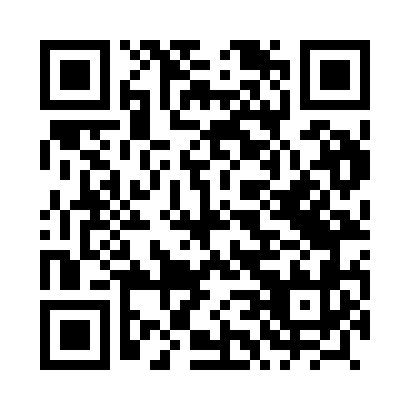 Prayer times for Czelatyce, PolandWed 1 May 2024 - Fri 31 May 2024High Latitude Method: Angle Based RulePrayer Calculation Method: Muslim World LeagueAsar Calculation Method: HanafiPrayer times provided by https://www.salahtimes.comDateDayFajrSunriseDhuhrAsrMaghribIsha1Wed2:465:0612:275:327:499:582Thu2:435:0412:265:337:5010:013Fri2:405:0212:265:347:5210:044Sat2:375:0012:265:357:5310:065Sun2:344:5912:265:367:5510:096Mon2:314:5712:265:377:5610:127Tue2:274:5512:265:387:5810:158Wed2:244:5412:265:387:5910:189Thu2:214:5212:265:398:0110:2010Fri2:184:5112:265:408:0210:2311Sat2:144:4912:265:418:0310:2612Sun2:114:4812:265:428:0510:2913Mon2:104:4612:265:438:0610:3214Tue2:104:4512:265:448:0810:3415Wed2:094:4312:265:448:0910:3516Thu2:094:4212:265:458:1010:3517Fri2:084:4112:265:468:1210:3618Sat2:084:3912:265:478:1310:3719Sun2:074:3812:265:488:1510:3720Mon2:074:3712:265:488:1610:3821Tue2:064:3612:265:498:1710:3822Wed2:064:3512:265:508:1810:3923Thu2:054:3412:265:518:2010:4024Fri2:054:3312:265:518:2110:4025Sat2:054:3212:275:528:2210:4126Sun2:044:3112:275:538:2310:4127Mon2:044:3012:275:548:2410:4228Tue2:044:2912:275:548:2610:4229Wed2:034:2812:275:558:2710:4330Thu2:034:2712:275:568:2810:4431Fri2:034:2612:275:568:2910:44